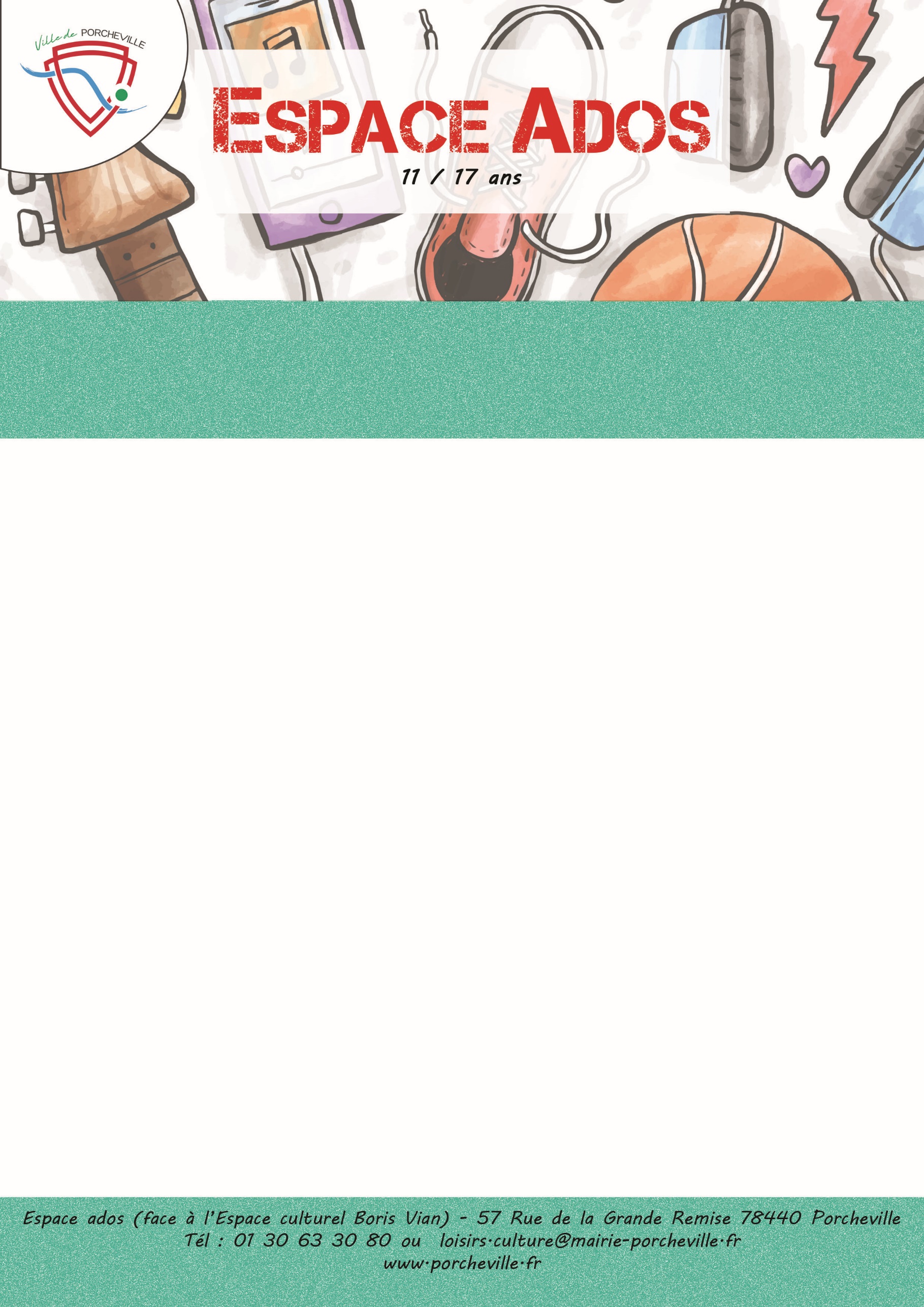  Sortie Laser Game à FlinsLe Jeudi 18 Avril 2024